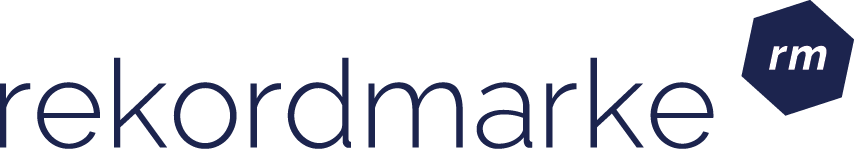 P R E S S E M I T T E I L U N GRecruiting in der Medizin – erfolgreich und kosteneffizient Der Mix aus Social Media und Suchmaschinen Marketing von rekordmarke bringt MediClin bei der Suche nach Fachkräften nach vornLeipzig, im März 2018 – Fachkräfte-Mangel ist eine allgegenwärtige Herausforderung, speziell im medizinischen Bereich. Der bundesweite Klinikbetreiber MediClin setzt bei der Suche nach neuem Personal seit 2017 auf die Unterstützung durch die Leipziger Agentur rekordmarke - mit großem Erfolg. So konnten die Kosten für die Personalsuche deutlich gesenkt werden. Die Experten von rekordmarke kombinieren bei ihren Personalmarketing-Kampagnen einen Mix verschiedener Kanäle im Bereich Social Media Marketing und Suchmaschinen Marketing. Dieser umfasst u.a. SEA, zielgerichtetes Targeting in der Kernzielgruppe, Display Retargeting sowie Controlling und Reporting.MediClin ist ein deutscher Konzern mit 55 Einrichtungen rund um medizinische Versorgung, Reha, Vorsorge und Pflege. „Ganz im Sinne des Klink-Leitsatzes ‚Gemeinsam die Zukunft gestalten‘ gehen wir zusammen mit MediClin neue Wege fernab der üblichen Personalsuche“, sagt Claudia Baacke, Unit Director Beratung Digital Marketing bei rekordmarke. „Unser Ziel ist es, die Akquise so einfach und effizient wie möglich zu machen. So konnten wir mit Online-Maßnahmen das Bewerbungsverfahren vereinfachen und neben den Kosten auch den Aufwand in der Personalabteilung erheblich senken.“Die Online-Maßnahmen im DetailMit SEA (Werbung in Suchmaschinen) wird eine hohe digitale Reichweite erreicht, wobei die exakte Zielgruppenansprache geringe Streuverluste garantiert. So gibt das Suchverhalten in der jeweiligen Region Auskunft über das Interesse an Pflegejobs – dementsprechend wird auch die Werbung gesteuert. Durch SEA wird auch die Sichtbarkeit in der Suchmaschine verbessert – das bringt klare Vorteile im Wettbewerb um qualifizierte Pflegekräfte.Werbung in sozialen Medien trägt dazu bei, eine emotionale Bindung zu potenziellen Kandidaten aufzubauen. Mit zielgerichtetem Targeting wird die Kernzielgruppe von MediClin erreicht – so entstehen aus ersten Interessenten mögliche Bewerber.Erfahrungsgemäß greift nicht jeder interessierte Kandidat gleich bei der ersten Suchanfrage zu. Unentschlossene werden durch Display Retargeting noch einmal angesprochen und somit wirkungsvoll an die Stellenausschreibung und eine potenzielle Bewerbung erinnert.Abgerundet wird der Mix durch Controlling und Reporting. Alle Online-Maßnahmen werden vom Analyseteam bei rekordmarke kontrolliert und fortlaufend optimiert.  Auch Bewerber profitieren von den digitalen Maßnahmen. So hat rekordmarke eine Microsite erstellt, die Interessenten direkt zum passenden Job leitet und umfassend informiert. Ihre Bewerbung können sie unkompliziert und in wenigen Schritten online senden. Das bringt für beide Seiten schnelle Erfolge. Aber nicht nur in Zeiten, in denen dringend Personal benötigt wird, zeigen sich die Vorteile des Angebots: Die größere Anzahl an Bewerbungen verbessert außerdem die Chancen, langfristig die passende Verstärkung zu finden.Weitere Infos zu rekordmarke sind unter folgendem Link abrufbar: https://www.rekordmarke.deÜber rekordmarkeRekordmarke hat sich auf nachhaltiges Digital Brand Performance Marketing spezialisiert. Im Fokus steht die enge Verknüpfung aus strategischer Markenführung und digitaler Performance für junge Marken mit innovativen Produkten und Dienstleistungen. Das Leistungsspektrum reicht von der Online Marketing Strategie über die Umsetzung und Kampagnennachsteuerung bis hin zum Controlling und Reporting. Hierüber werden die e-Commerce-Umsätze der Kunden performant und nachhaltig entwickelt, passgenaue Kundenkontakte generiert und höchstmögliche Markenbekanntheit erreicht. Rekordmarke arbeitet als Marketing as a Service Agentur bis zu 100% erfolgsabhängig und bietet darüber hinaus auch Beratungsleistungen und Schulungen im digitalen Marketing an. Die Experten von rekordmarke engagieren sich für die Ausbildung von Nachwuchs und leiten als Dozenten diverse Kurse im Bereich Online Marketing an Akademien. Rekordmarke ist seit 2016 als eigene Marke der mellowmessage GmbH aktiv und Teil eines starken Netzwerks. Weitere Informationen: www.rekordmarke.deUnternehmenskontakt:Claudia Baackerekordmarke – eine Marke der mellowmessage GmbHHärtelstr. 2704107 LeipzigE-Mail: claudia.baacke@rekordmarke.de Tel: 0341 – 140 655 – 26Pressekontakt:Andrea WeinholzWeinholz KommunikationPlinganserstr. 5981369 MünchenE-Mail: a.weinholz@profil-marketing.com Tel: 089 -24 24 16 95